 Ficha de registro de servicios y bienes brindadosREGISTRO FOTOGRÁFICO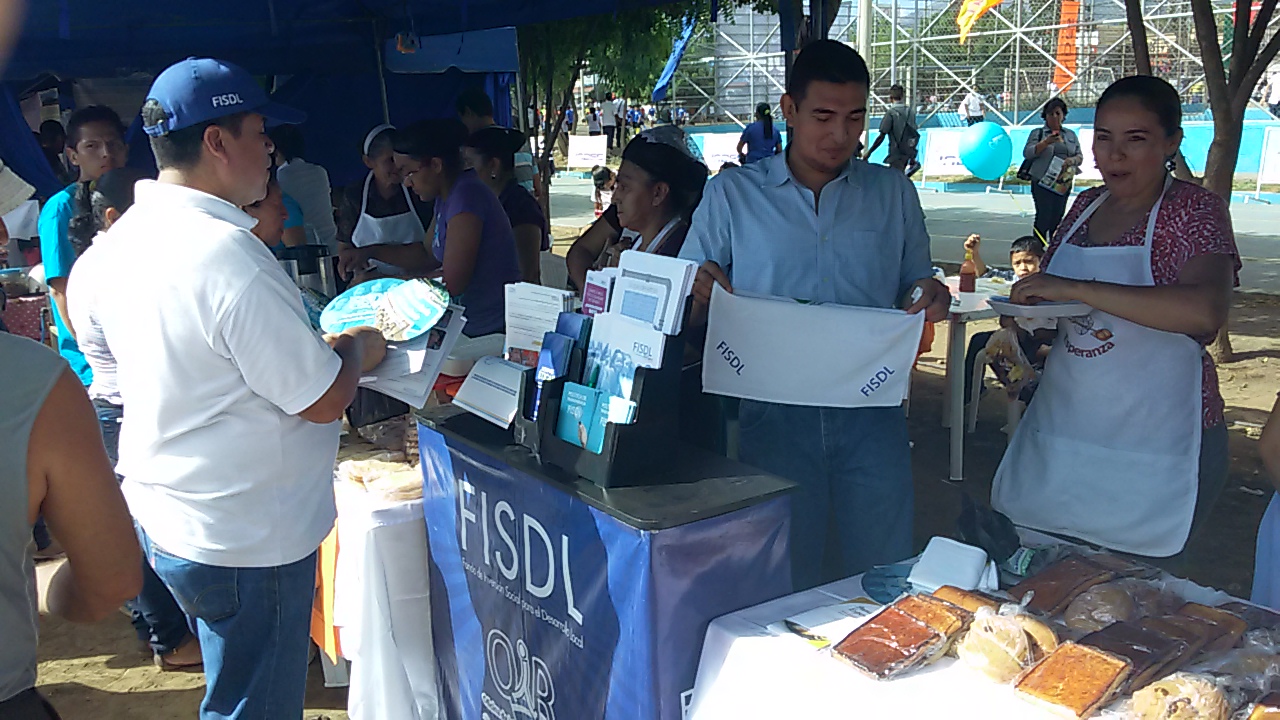 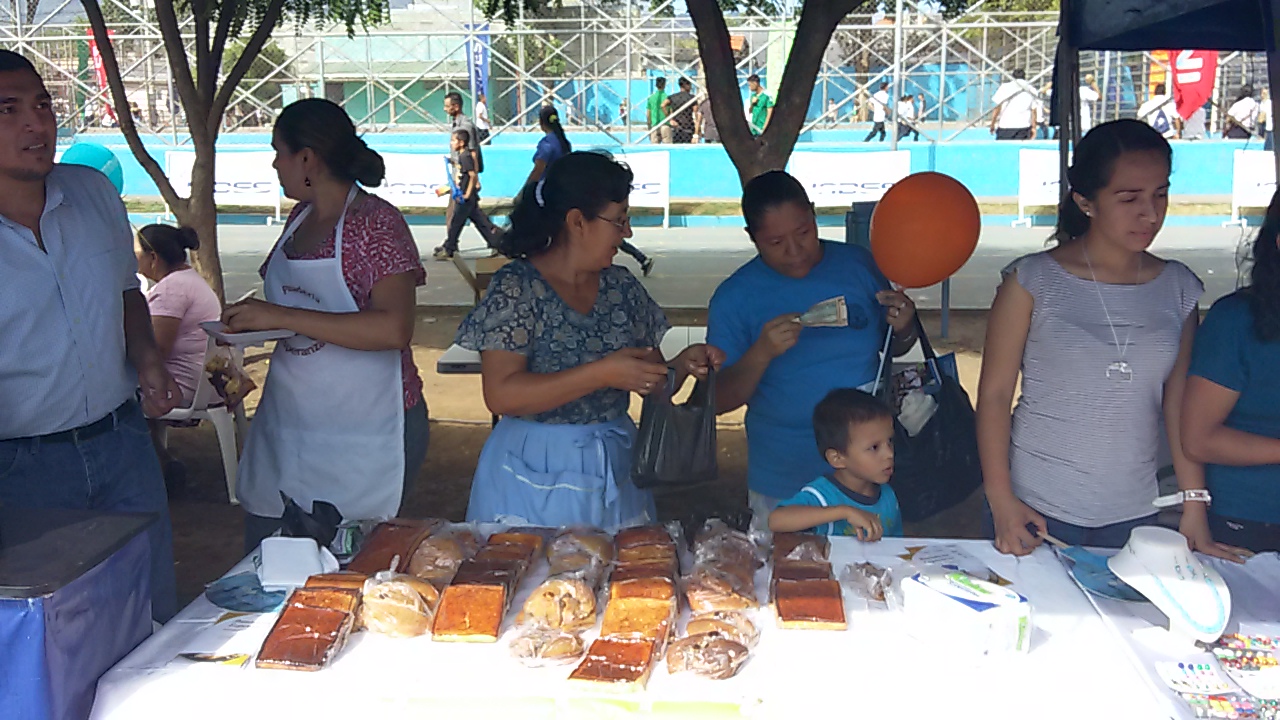 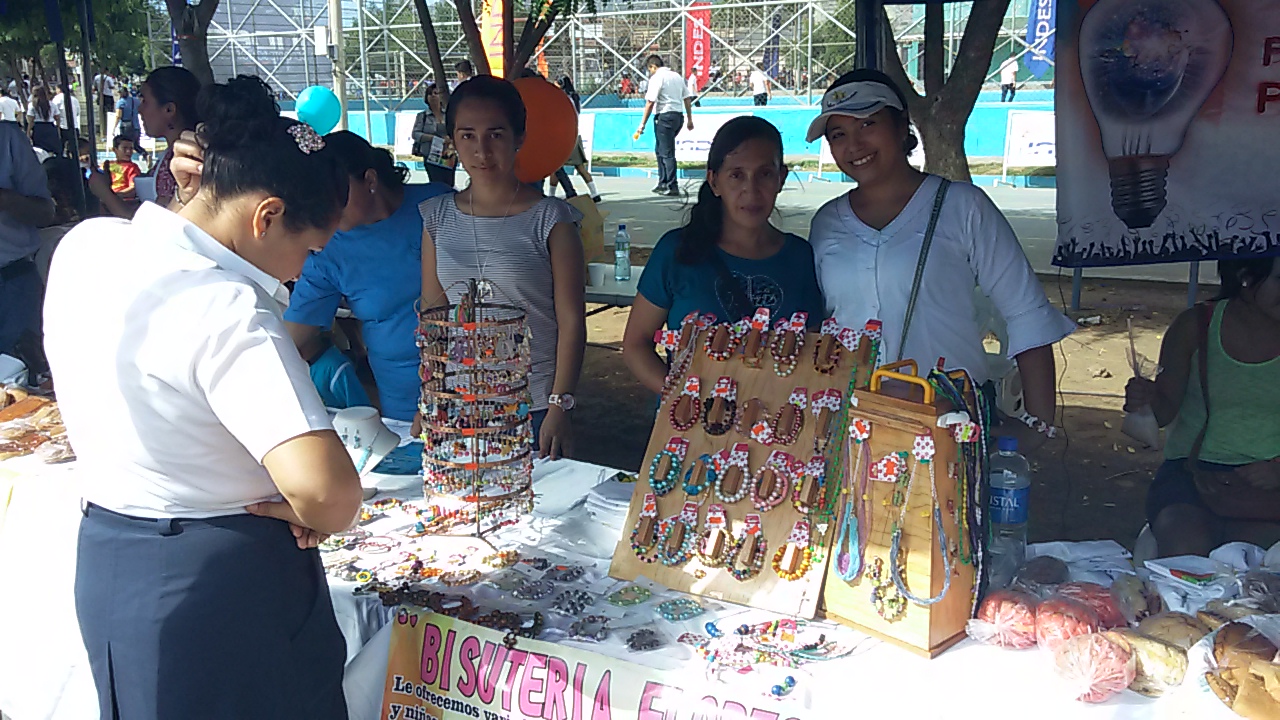 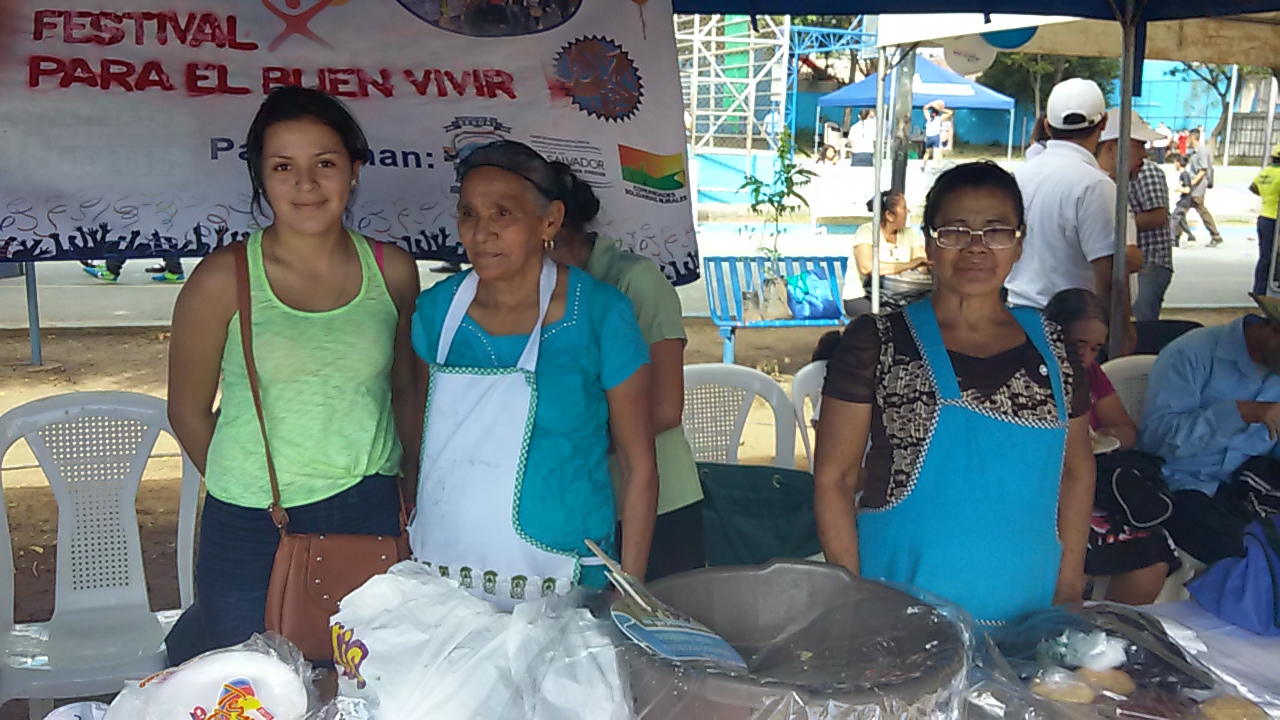 Lugar:Instalaciones del Estadio Félix Charlaix Instalaciones del Estadio Félix Charlaix Instalaciones del Estadio Félix Charlaix Instalaciones del Estadio Félix Charlaix Fecha: Fecha: DíaDíaMesMesAñoAñoAñoAñoAñoAñoLugar:Instalaciones del Estadio Félix Charlaix Instalaciones del Estadio Félix Charlaix Instalaciones del Estadio Félix Charlaix Instalaciones del Estadio Félix Charlaix Fecha: Fecha: 0602200116Municipio: San MiguelSan MiguelSan MiguelSan MiguelDepartamento: Departamento: San MiguelSan MiguelSan MiguelSan MiguelSan MiguelSan MiguelSan MiguelSan MiguelSan MiguelSan MiguelInstitución: Fondo de Inversión Social para el Desarrollo Local de El Salvador (FISDL)Fondo de Inversión Social para el Desarrollo Local de El Salvador (FISDL)Fondo de Inversión Social para el Desarrollo Local de El Salvador (FISDL)Fondo de Inversión Social para el Desarrollo Local de El Salvador (FISDL)Fondo de Inversión Social para el Desarrollo Local de El Salvador (FISDL)Fondo de Inversión Social para el Desarrollo Local de El Salvador (FISDL)Fondo de Inversión Social para el Desarrollo Local de El Salvador (FISDL)Fondo de Inversión Social para el Desarrollo Local de El Salvador (FISDL)Fondo de Inversión Social para el Desarrollo Local de El Salvador (FISDL)Fondo de Inversión Social para el Desarrollo Local de El Salvador (FISDL)Fondo de Inversión Social para el Desarrollo Local de El Salvador (FISDL)Fondo de Inversión Social para el Desarrollo Local de El Salvador (FISDL)Fondo de Inversión Social para el Desarrollo Local de El Salvador (FISDL)Fondo de Inversión Social para el Desarrollo Local de El Salvador (FISDL)Fondo de Inversión Social para el Desarrollo Local de El Salvador (FISDL)Fondo de Inversión Social para el Desarrollo Local de El Salvador (FISDL)Número  de canopy instalados:Número  de canopy instalados:Número  de canopy instalados:0303Número  de servidores públicos:Número  de servidores públicos:Número  de servidores públicos:Número  de servidores públicos:Número  de servidores públicos:Número  de servidores públicos:Número  de servidores públicos:Número  de servidores públicos:02020202Hora de apertura:Hora de apertura:Hora de apertura:HoraMin.Hora de cierre:Hora de cierre:Hora de cierre:Hora de cierre:Hora de cierre:Hora de cierre:Hora de cierre:Hora de cierre:HoraHoraMin.Min.Hora de apertura:Hora de apertura:Hora de apertura:07:30 a.m.07:30 a.m.Hora de cierre:Hora de cierre:Hora de cierre:Hora de cierre:Hora de cierre:Hora de cierre:Hora de cierre:Hora de cierre:1:30 p.m.1:30 p.m.1:30 p.m.1:30 p.m.Tipo de servicios  brindados:1.Información general sobre las actividades Institucionales.Información general sobre las actividades Institucionales.Información general sobre las actividades Institucionales.Información general sobre las actividades Institucionales.Información general sobre las actividades Institucionales.Información general sobre las actividades Institucionales.Información general sobre las actividades Institucionales.Información general sobre las actividades Institucionales.Información general sobre las actividades Institucionales.Información general sobre las actividades Institucionales.Información general sobre las actividades Institucionales.Información general sobre las actividades Institucionales.Información general sobre las actividades Institucionales.Información general sobre las actividades Institucionales.Información general sobre las actividades Institucionales.Tipo de servicios  brindados:2.Detalles de proyectos y programas que son desarrollados en el municipio de San Miguel y en el Departamento de San Miguel.Detalles de proyectos y programas que son desarrollados en el municipio de San Miguel y en el Departamento de San Miguel.Detalles de proyectos y programas que son desarrollados en el municipio de San Miguel y en el Departamento de San Miguel.Detalles de proyectos y programas que son desarrollados en el municipio de San Miguel y en el Departamento de San Miguel.Detalles de proyectos y programas que son desarrollados en el municipio de San Miguel y en el Departamento de San Miguel.Detalles de proyectos y programas que son desarrollados en el municipio de San Miguel y en el Departamento de San Miguel.Detalles de proyectos y programas que son desarrollados en el municipio de San Miguel y en el Departamento de San Miguel.Detalles de proyectos y programas que son desarrollados en el municipio de San Miguel y en el Departamento de San Miguel.Detalles de proyectos y programas que son desarrollados en el municipio de San Miguel y en el Departamento de San Miguel.Detalles de proyectos y programas que son desarrollados en el municipio de San Miguel y en el Departamento de San Miguel.Detalles de proyectos y programas que son desarrollados en el municipio de San Miguel y en el Departamento de San Miguel.Detalles de proyectos y programas que son desarrollados en el municipio de San Miguel y en el Departamento de San Miguel.Detalles de proyectos y programas que son desarrollados en el municipio de San Miguel y en el Departamento de San Miguel.Detalles de proyectos y programas que son desarrollados en el municipio de San Miguel y en el Departamento de San Miguel.Detalles de proyectos y programas que son desarrollados en el municipio de San Miguel y en el Departamento de San Miguel.Tipo de servicios  brindados:3.Información general sobre actividades y contenido de la Política de Transparencia, Rendición de Cuentas, Participación Ciudadana y Contraloría Social que son desarrolladas a nivel Institucional.Información general sobre actividades y contenido de la Política de Transparencia, Rendición de Cuentas, Participación Ciudadana y Contraloría Social que son desarrolladas a nivel Institucional.Información general sobre actividades y contenido de la Política de Transparencia, Rendición de Cuentas, Participación Ciudadana y Contraloría Social que son desarrolladas a nivel Institucional.Información general sobre actividades y contenido de la Política de Transparencia, Rendición de Cuentas, Participación Ciudadana y Contraloría Social que son desarrolladas a nivel Institucional.Información general sobre actividades y contenido de la Política de Transparencia, Rendición de Cuentas, Participación Ciudadana y Contraloría Social que son desarrolladas a nivel Institucional.Información general sobre actividades y contenido de la Política de Transparencia, Rendición de Cuentas, Participación Ciudadana y Contraloría Social que son desarrolladas a nivel Institucional.Información general sobre actividades y contenido de la Política de Transparencia, Rendición de Cuentas, Participación Ciudadana y Contraloría Social que son desarrolladas a nivel Institucional.Información general sobre actividades y contenido de la Política de Transparencia, Rendición de Cuentas, Participación Ciudadana y Contraloría Social que son desarrolladas a nivel Institucional.Información general sobre actividades y contenido de la Política de Transparencia, Rendición de Cuentas, Participación Ciudadana y Contraloría Social que son desarrolladas a nivel Institucional.Información general sobre actividades y contenido de la Política de Transparencia, Rendición de Cuentas, Participación Ciudadana y Contraloría Social que son desarrolladas a nivel Institucional.Información general sobre actividades y contenido de la Política de Transparencia, Rendición de Cuentas, Participación Ciudadana y Contraloría Social que son desarrolladas a nivel Institucional.Información general sobre actividades y contenido de la Política de Transparencia, Rendición de Cuentas, Participación Ciudadana y Contraloría Social que son desarrolladas a nivel Institucional.Información general sobre actividades y contenido de la Política de Transparencia, Rendición de Cuentas, Participación Ciudadana y Contraloría Social que son desarrolladas a nivel Institucional.Información general sobre actividades y contenido de la Política de Transparencia, Rendición de Cuentas, Participación Ciudadana y Contraloría Social que son desarrolladas a nivel Institucional.Información general sobre actividades y contenido de la Política de Transparencia, Rendición de Cuentas, Participación Ciudadana y Contraloría Social que son desarrolladas a nivel Institucional.Tipo de servicios  brindados:4.Actividades relacionadas al blindaje político en los programas socialesActividades relacionadas al blindaje político en los programas socialesActividades relacionadas al blindaje político en los programas socialesActividades relacionadas al blindaje político en los programas socialesActividades relacionadas al blindaje político en los programas socialesActividades relacionadas al blindaje político en los programas socialesActividades relacionadas al blindaje político en los programas socialesActividades relacionadas al blindaje político en los programas socialesActividades relacionadas al blindaje político en los programas socialesActividades relacionadas al blindaje político en los programas socialesActividades relacionadas al blindaje político en los programas socialesActividades relacionadas al blindaje político en los programas socialesActividades relacionadas al blindaje político en los programas socialesActividades relacionadas al blindaje político en los programas socialesActividades relacionadas al blindaje político en los programas socialesTipo de servicios  brindados:5.Información general sobre las actividades de la Unidad de GéneroInformación general sobre las actividades de la Unidad de GéneroInformación general sobre las actividades de la Unidad de GéneroInformación general sobre las actividades de la Unidad de GéneroInformación general sobre las actividades de la Unidad de GéneroInformación general sobre las actividades de la Unidad de GéneroInformación general sobre las actividades de la Unidad de GéneroInformación general sobre las actividades de la Unidad de GéneroInformación general sobre las actividades de la Unidad de GéneroInformación general sobre las actividades de la Unidad de GéneroInformación general sobre las actividades de la Unidad de GéneroInformación general sobre las actividades de la Unidad de GéneroInformación general sobre las actividades de la Unidad de GéneroInformación general sobre las actividades de la Unidad de GéneroInformación general sobre las actividades de la Unidad de GéneroTipo de servicios  brindados:6.Información general sobre el cuido y protección del agua.Información general sobre el cuido y protección del agua.Información general sobre el cuido y protección del agua.Información general sobre el cuido y protección del agua.Información general sobre el cuido y protección del agua.Información general sobre el cuido y protección del agua.Información general sobre el cuido y protección del agua.Información general sobre el cuido y protección del agua.Información general sobre el cuido y protección del agua.Información general sobre el cuido y protección del agua.Información general sobre el cuido y protección del agua.Información general sobre el cuido y protección del agua.Información general sobre el cuido y protección del agua.Información general sobre el cuido y protección del agua.Información general sobre el cuido y protección del agua.Tipo de servicios  brindados:7.Información general sobre la Ley de Ética Gubernamental y su aplicabilidad en la Institución.Información general sobre la Ley de Ética Gubernamental y su aplicabilidad en la Institución.Información general sobre la Ley de Ética Gubernamental y su aplicabilidad en la Institución.Información general sobre la Ley de Ética Gubernamental y su aplicabilidad en la Institución.Información general sobre la Ley de Ética Gubernamental y su aplicabilidad en la Institución.Información general sobre la Ley de Ética Gubernamental y su aplicabilidad en la Institución.Información general sobre la Ley de Ética Gubernamental y su aplicabilidad en la Institución.Información general sobre la Ley de Ética Gubernamental y su aplicabilidad en la Institución.Información general sobre la Ley de Ética Gubernamental y su aplicabilidad en la Institución.Información general sobre la Ley de Ética Gubernamental y su aplicabilidad en la Institución.Información general sobre la Ley de Ética Gubernamental y su aplicabilidad en la Institución.Información general sobre la Ley de Ética Gubernamental y su aplicabilidad en la Institución.Información general sobre la Ley de Ética Gubernamental y su aplicabilidad en la Institución.Información general sobre la Ley de Ética Gubernamental y su aplicabilidad en la Institución.Información general sobre la Ley de Ética Gubernamental y su aplicabilidad en la Institución.Tipo de servicios  brindados:8.Tipo de servicios  brindados:9.Tipo de servicios  brindados:10.  Número de consultas y/o asesorías:  Número de consultas y/o asesorías:  Número de consultas y/o asesorías: 075075Especifique el tipo de consulta y/o asesoría:Especifique el tipo de consulta y/o asesoría:Especifique el tipo de consulta y/o asesoría:Especifique el tipo de consulta y/o asesoría:Especifique el tipo de consulta y/o asesoría:Especifique el tipo de consulta y/o asesoría:Especifique el tipo de consulta y/o asesoría:Especifique el tipo de consulta y/o asesoría:Especifique el tipo de consulta y/o asesoría:Especifique el tipo de consulta y/o asesoría:Especifique el tipo de consulta y/o asesoría:Especifique el tipo de consulta y/o asesoría: Número de consultas y/o asesorías:  Número de consultas y/o asesorías:  Número de consultas y/o asesorías: 0750751.Información general sobre la Institución, sus programas y proyectos que realizaInformación general sobre la Institución, sus programas y proyectos que realizaInformación general sobre la Institución, sus programas y proyectos que realizaInformación general sobre la Institución, sus programas y proyectos que realizaInformación general sobre la Institución, sus programas y proyectos que realizaInformación general sobre la Institución, sus programas y proyectos que realizaInformación general sobre la Institución, sus programas y proyectos que realizaInformación general sobre la Institución, sus programas y proyectos que realizaInformación general sobre la Institución, sus programas y proyectos que realizaInformación general sobre la Institución, sus programas y proyectos que realizaInformación general sobre la Institución, sus programas y proyectos que realiza Número de consultas y/o asesorías:  Número de consultas y/o asesorías:  Número de consultas y/o asesorías: 0750752. Número de consultas y/o asesorías:  Número de consultas y/o asesorías:  Número de consultas y/o asesorías: 0750753.Número de denuncias recibidas:Número de denuncias recibidas:Número de denuncias recibidas:000000Especifique el tipo de denuncia:Especifique el tipo de denuncia:Especifique el tipo de denuncia:Especifique el tipo de denuncia:Especifique el tipo de denuncia:Especifique el tipo de denuncia:Especifique el tipo de denuncia:Especifique el tipo de denuncia:Especifique el tipo de denuncia:Especifique el tipo de denuncia:Especifique el tipo de denuncia:Especifique el tipo de denuncia:Número de denuncias recibidas:Número de denuncias recibidas:Número de denuncias recibidas:0000001.En esta oportunidad no se recibieron denunciasEn esta oportunidad no se recibieron denunciasEn esta oportunidad no se recibieron denunciasEn esta oportunidad no se recibieron denunciasEn esta oportunidad no se recibieron denunciasEn esta oportunidad no se recibieron denunciasEn esta oportunidad no se recibieron denunciasEn esta oportunidad no se recibieron denunciasEn esta oportunidad no se recibieron denunciasEn esta oportunidad no se recibieron denunciasEn esta oportunidad no se recibieron denunciasNúmero de denuncias recibidas:Número de denuncias recibidas:Número de denuncias recibidas:0000002.Número de servicios brindados:Número de servicios brindados:Número de servicios brindados:075075Especifique el tipo de servicio: Especifique el tipo de servicio: Especifique el tipo de servicio: Especifique el tipo de servicio: Especifique el tipo de servicio: Especifique el tipo de servicio: Especifique el tipo de servicio: Especifique el tipo de servicio: Especifique el tipo de servicio: Especifique el tipo de servicio: Especifique el tipo de servicio: Especifique el tipo de servicio: Número de servicios brindados:Número de servicios brindados:Número de servicios brindados:0750751.Información general sobre la Institución, sus programas y proyectos que realizaInformación general sobre la Institución, sus programas y proyectos que realizaInformación general sobre la Institución, sus programas y proyectos que realizaInformación general sobre la Institución, sus programas y proyectos que realizaInformación general sobre la Institución, sus programas y proyectos que realizaInformación general sobre la Institución, sus programas y proyectos que realizaInformación general sobre la Institución, sus programas y proyectos que realizaInformación general sobre la Institución, sus programas y proyectos que realizaInformación general sobre la Institución, sus programas y proyectos que realizaInformación general sobre la Institución, sus programas y proyectos que realizaInformación general sobre la Institución, sus programas y proyectos que realizaNúmero de servicios brindados:Número de servicios brindados:Número de servicios brindados:0750752.Número de materiales informativos entregados:Número de materiales informativos entregados:Número de materiales informativos entregados:450450Especifique el tipo de material informativo:Especifique el tipo de material informativo:Especifique el tipo de material informativo:Especifique el tipo de material informativo:Especifique el tipo de material informativo:Especifique el tipo de material informativo:Especifique el tipo de material informativo:Especifique el tipo de material informativo:Especifique el tipo de material informativo:Especifique el tipo de material informativo:Especifique el tipo de material informativo:Especifique el tipo de material informativo:Número de materiales informativos entregados:Número de materiales informativos entregados:Número de materiales informativos entregados:4504501.Información general de la InstituciónInformación general de la InstituciónInformación general de la InstituciónInformación general de la InstituciónInformación general de la InstituciónInformación general de la InstituciónInformación general de la InstituciónInformación general de la InstituciónInformación general de la InstituciónInformación general de la InstituciónInformación general de la InstituciónNúmero de materiales informativos entregados:Número de materiales informativos entregados:Número de materiales informativos entregados:4504502.Información general sobre los proyectos y programas que son administrados por la InstituciónInformación general sobre los proyectos y programas que son administrados por la InstituciónInformación general sobre los proyectos y programas que son administrados por la InstituciónInformación general sobre los proyectos y programas que son administrados por la InstituciónInformación general sobre los proyectos y programas que son administrados por la InstituciónInformación general sobre los proyectos y programas que son administrados por la InstituciónInformación general sobre los proyectos y programas que son administrados por la InstituciónInformación general sobre los proyectos y programas que son administrados por la InstituciónInformación general sobre los proyectos y programas que son administrados por la InstituciónInformación general sobre los proyectos y programas que son administrados por la InstituciónInformación general sobre los proyectos y programas que son administrados por la InstituciónNúmero de materiales informativos entregados:Número de materiales informativos entregados:Número de materiales informativos entregados:4504503.Información sobre actividades InstitucionalesInformación sobre actividades InstitucionalesInformación sobre actividades InstitucionalesInformación sobre actividades InstitucionalesInformación sobre actividades InstitucionalesInformación sobre actividades InstitucionalesInformación sobre actividades InstitucionalesInformación sobre actividades InstitucionalesInformación sobre actividades InstitucionalesInformación sobre actividades InstitucionalesInformación sobre actividades InstitucionalesNúmero de productos vendidos:Número de productos vendidos:Número de productos vendidos:$513.40$513.40Especifique el tipo de producto: Especifique el tipo de producto: Especifique el tipo de producto: Especifique el tipo de producto: Especifique el tipo de producto: Especifique el tipo de producto: Especifique el tipo de producto: Especifique el tipo de producto: Especifique el tipo de producto: Especifique el tipo de producto: Especifique el tipo de producto: Especifique el tipo de producto: Número de productos vendidos:Número de productos vendidos:Número de productos vendidos:$513.40$513.401.Ver detalle en observaciones ya que llegaron 7 Emprendimientos Solidarios de los municipios de Sesori y Ciudad Barrios.Ver detalle en observaciones ya que llegaron 7 Emprendimientos Solidarios de los municipios de Sesori y Ciudad Barrios.Ver detalle en observaciones ya que llegaron 7 Emprendimientos Solidarios de los municipios de Sesori y Ciudad Barrios.Ver detalle en observaciones ya que llegaron 7 Emprendimientos Solidarios de los municipios de Sesori y Ciudad Barrios.Ver detalle en observaciones ya que llegaron 7 Emprendimientos Solidarios de los municipios de Sesori y Ciudad Barrios.Ver detalle en observaciones ya que llegaron 7 Emprendimientos Solidarios de los municipios de Sesori y Ciudad Barrios.Ver detalle en observaciones ya que llegaron 7 Emprendimientos Solidarios de los municipios de Sesori y Ciudad Barrios.Ver detalle en observaciones ya que llegaron 7 Emprendimientos Solidarios de los municipios de Sesori y Ciudad Barrios.Ver detalle en observaciones ya que llegaron 7 Emprendimientos Solidarios de los municipios de Sesori y Ciudad Barrios.Ver detalle en observaciones ya que llegaron 7 Emprendimientos Solidarios de los municipios de Sesori y Ciudad Barrios.Ver detalle en observaciones ya que llegaron 7 Emprendimientos Solidarios de los municipios de Sesori y Ciudad Barrios.Número de productos vendidos:Número de productos vendidos:Número de productos vendidos:$513.40$513.402.Número de productos vendidos:Número de productos vendidos:Número de productos vendidos:$513.40$513.403.Número de productos vendidos:Número de productos vendidos:Número de productos vendidos:$513.40$513.404.Número de productos vendidos:Número de productos vendidos:Número de productos vendidos:$513.40$513.405.Número de servicios vendidos:  Número de servicios vendidos:  Número de servicios vendidos:  000000Especifique el tipo de servicio:Especifique el tipo de servicio:Especifique el tipo de servicio:Especifique el tipo de servicio:Especifique el tipo de servicio:Especifique el tipo de servicio:Especifique el tipo de servicio:Especifique el tipo de servicio:Especifique el tipo de servicio:Especifique el tipo de servicio:Especifique el tipo de servicio:Especifique el tipo de servicio:Número de servicios vendidos:  Número de servicios vendidos:  Número de servicios vendidos:  0000001.La Institución no vende serviciosLa Institución no vende serviciosLa Institución no vende serviciosLa Institución no vende serviciosLa Institución no vende serviciosLa Institución no vende serviciosLa Institución no vende serviciosLa Institución no vende serviciosLa Institución no vende serviciosLa Institución no vende serviciosLa Institución no vende serviciosNúmero de servicios vendidos:  Número de servicios vendidos:  Número de servicios vendidos:  0000002.Número de servicios vendidos:  Número de servicios vendidos:  Número de servicios vendidos:  0000003.Número de servicios vendidos:  Número de servicios vendidos:  Número de servicios vendidos:  0000004.Número de servicios vendidos:  Número de servicios vendidos:  Número de servicios vendidos:  0000005.Número de donaciones entregadas:Número de donaciones entregadas:Número de donaciones entregadas:000000Especifique el tipo de donaciones:Especifique el tipo de donaciones:Especifique el tipo de donaciones:Especifique el tipo de donaciones:Especifique el tipo de donaciones:Especifique el tipo de donaciones:Especifique el tipo de donaciones:Especifique el tipo de donaciones:Especifique el tipo de donaciones:Especifique el tipo de donaciones:Especifique el tipo de donaciones:Especifique el tipo de donaciones:Número de donaciones entregadas:Número de donaciones entregadas:Número de donaciones entregadas:0000001.La Institución no entregó donaciones en esta oportunidad.La Institución no entregó donaciones en esta oportunidad.La Institución no entregó donaciones en esta oportunidad.La Institución no entregó donaciones en esta oportunidad.La Institución no entregó donaciones en esta oportunidad.La Institución no entregó donaciones en esta oportunidad.La Institución no entregó donaciones en esta oportunidad.La Institución no entregó donaciones en esta oportunidad.La Institución no entregó donaciones en esta oportunidad.La Institución no entregó donaciones en esta oportunidad.La Institución no entregó donaciones en esta oportunidad.Número de donaciones entregadas:Número de donaciones entregadas:Número de donaciones entregadas:0000002.Número de donaciones entregadas:Número de donaciones entregadas:Número de donaciones entregadas:0000003.Número de donaciones entregadas:Número de donaciones entregadas:Número de donaciones entregadas:0000004.Número de donaciones entregadas:Número de donaciones entregadas:Número de donaciones entregadas:0000005.Observaciones:Observaciones:Observaciones:Observaciones:Observaciones:Observaciones:Observaciones:Observaciones:Observaciones:Observaciones:Observaciones:Observaciones:Observaciones:Observaciones:Observaciones:Observaciones:Observaciones:El detalle de la venta de los Emprendimientos Solidarios es de la siguiente manera:Elaborado por: Roberto Molina / Oficial de Información y Respuestas – 6 de febrero de 2016.El detalle de la venta de los Emprendimientos Solidarios es de la siguiente manera:Elaborado por: Roberto Molina / Oficial de Información y Respuestas – 6 de febrero de 2016.El detalle de la venta de los Emprendimientos Solidarios es de la siguiente manera:Elaborado por: Roberto Molina / Oficial de Información y Respuestas – 6 de febrero de 2016.El detalle de la venta de los Emprendimientos Solidarios es de la siguiente manera:Elaborado por: Roberto Molina / Oficial de Información y Respuestas – 6 de febrero de 2016.El detalle de la venta de los Emprendimientos Solidarios es de la siguiente manera:Elaborado por: Roberto Molina / Oficial de Información y Respuestas – 6 de febrero de 2016.El detalle de la venta de los Emprendimientos Solidarios es de la siguiente manera:Elaborado por: Roberto Molina / Oficial de Información y Respuestas – 6 de febrero de 2016.El detalle de la venta de los Emprendimientos Solidarios es de la siguiente manera:Elaborado por: Roberto Molina / Oficial de Información y Respuestas – 6 de febrero de 2016.El detalle de la venta de los Emprendimientos Solidarios es de la siguiente manera:Elaborado por: Roberto Molina / Oficial de Información y Respuestas – 6 de febrero de 2016.El detalle de la venta de los Emprendimientos Solidarios es de la siguiente manera:Elaborado por: Roberto Molina / Oficial de Información y Respuestas – 6 de febrero de 2016.El detalle de la venta de los Emprendimientos Solidarios es de la siguiente manera:Elaborado por: Roberto Molina / Oficial de Información y Respuestas – 6 de febrero de 2016.El detalle de la venta de los Emprendimientos Solidarios es de la siguiente manera:Elaborado por: Roberto Molina / Oficial de Información y Respuestas – 6 de febrero de 2016.El detalle de la venta de los Emprendimientos Solidarios es de la siguiente manera:Elaborado por: Roberto Molina / Oficial de Información y Respuestas – 6 de febrero de 2016.El detalle de la venta de los Emprendimientos Solidarios es de la siguiente manera:Elaborado por: Roberto Molina / Oficial de Información y Respuestas – 6 de febrero de 2016.El detalle de la venta de los Emprendimientos Solidarios es de la siguiente manera:Elaborado por: Roberto Molina / Oficial de Información y Respuestas – 6 de febrero de 2016.El detalle de la venta de los Emprendimientos Solidarios es de la siguiente manera:Elaborado por: Roberto Molina / Oficial de Información y Respuestas – 6 de febrero de 2016.El detalle de la venta de los Emprendimientos Solidarios es de la siguiente manera:Elaborado por: Roberto Molina / Oficial de Información y Respuestas – 6 de febrero de 2016.El detalle de la venta de los Emprendimientos Solidarios es de la siguiente manera:Elaborado por: Roberto Molina / Oficial de Información y Respuestas – 6 de febrero de 2016.Recomendaciones:Recomendaciones:Recomendaciones:Recomendaciones:Recomendaciones:Recomendaciones:Recomendaciones:Recomendaciones:Recomendaciones:Recomendaciones:Recomendaciones:Recomendaciones:Recomendaciones:Recomendaciones:Recomendaciones:Recomendaciones:Recomendaciones:Se agradece el apoyo de CAPRES  por los préstamos efectuados de los canopies,  mesas y sillas utilizados.Gracias.Se agradece el apoyo de CAPRES  por los préstamos efectuados de los canopies,  mesas y sillas utilizados.Gracias.Se agradece el apoyo de CAPRES  por los préstamos efectuados de los canopies,  mesas y sillas utilizados.Gracias.Se agradece el apoyo de CAPRES  por los préstamos efectuados de los canopies,  mesas y sillas utilizados.Gracias.Se agradece el apoyo de CAPRES  por los préstamos efectuados de los canopies,  mesas y sillas utilizados.Gracias.Se agradece el apoyo de CAPRES  por los préstamos efectuados de los canopies,  mesas y sillas utilizados.Gracias.Se agradece el apoyo de CAPRES  por los préstamos efectuados de los canopies,  mesas y sillas utilizados.Gracias.Se agradece el apoyo de CAPRES  por los préstamos efectuados de los canopies,  mesas y sillas utilizados.Gracias.Se agradece el apoyo de CAPRES  por los préstamos efectuados de los canopies,  mesas y sillas utilizados.Gracias.Se agradece el apoyo de CAPRES  por los préstamos efectuados de los canopies,  mesas y sillas utilizados.Gracias.Se agradece el apoyo de CAPRES  por los préstamos efectuados de los canopies,  mesas y sillas utilizados.Gracias.Se agradece el apoyo de CAPRES  por los préstamos efectuados de los canopies,  mesas y sillas utilizados.Gracias.Se agradece el apoyo de CAPRES  por los préstamos efectuados de los canopies,  mesas y sillas utilizados.Gracias.Se agradece el apoyo de CAPRES  por los préstamos efectuados de los canopies,  mesas y sillas utilizados.Gracias.Se agradece el apoyo de CAPRES  por los préstamos efectuados de los canopies,  mesas y sillas utilizados.Gracias.Se agradece el apoyo de CAPRES  por los préstamos efectuados de los canopies,  mesas y sillas utilizados.Gracias.Se agradece el apoyo de CAPRES  por los préstamos efectuados de los canopies,  mesas y sillas utilizados.Gracias.